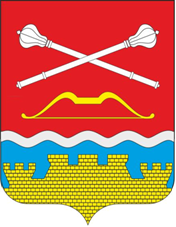 РОССИЙСКАЯ ФЕДЕРАЦИЯРОСТОВСКАЯ ОБЛАСТЬАДМИНИСТРАЦИЯКРАСНОЯРСКОГО СЕЛЬСКОГО ПОСЕЛЕНИЯПОСТАНОВЛЕНИЕ16.01.2023                                        №7                                ст.КрасноярскаяОб утверждении административного регламента предоставления муниципальной услуги «Выдача справок, актов и выписок из похозяйственных книг администрации Красноярского сельского поселения»	Руководствуясь Федеральным законом от 27.07.2010 № 210-ФЗ «Об организации предоставления государственных и муниципальных услуг», постановлением Правительства Российской Федерации от 20.07.2021 № 1228 «Об утверждении Правил разработки и утверждения административных регламентов предоставления государственных услуг, о внесении изменений в некоторые акты Правительства Российской Федерации и признании утратившими силу некоторых актов и отдельных положений актов Правительства Российской Федерации», Федеральным законом от 06.10.2003 № 131-ФЗ "Об общих принципах организации местного самоуправления", Уставом муниципального образования «Красноярское сельское поселение», Администрация Красноярского сельского поселенияПОСТАНОВЛЯЕТ:1.Утвердить административный регламент предоставления муниципальной услуги «Выдача справок, актов  и выписок из похозяйственных книг администрации Красноярского сельского поселения».2. Признать утратившим силу постановление администрации Красноярского сельского поселения от 29.12.2009г. №61 «Об утверждении административного регламента по предоставлению муниципальной услуги «Выдача справок».3. Настоящее постановление вступает в силу со дня его подписания. 4. Контроль за исполнением настоящего постановления оставляю за собой.Глава Администрации Красноярского сельского поселения                                                                        Е.А.ПлутенкоПостановление вноситСектор социальной работыПриложение№1к постановлению АдминистрацииКрасноярского сельского поселенияот   16.01.2023 №7  АДМИНИСТРАТИВНЫЙ РЕГЛАМЕНТ
предоставления муниципальной услуги «Выдача справок, актов и выписок из похозяйственных книг администрации Красноярского сельского поселения»I. Общие положения. Предмет регулирования 1.1. Административный регламент предоставления муниципальной услуги «Выдача справок и выписок из похозяйственных книг администрации Красноярского сельского поселения» (далее – административный регламент) разработан в целях обеспечения единства, полноты, повышения качества и доступности предоставления муниципальной услуги.Административный регламент устанавливает сроки и последовательность административных процедур и административных действий при осуществлении администрацией Красноярского сельского поселения (далее – администрация) предоставления муниципальной услуги в соответствии с требованиями Федерального закона от 27.07.2010 года № 210-ФЗ «Об организации предоставления государственных и муниципальных услуг», порядок взаимодействия между должностными лицами администрации, между администрацией и юридическими лицами, их уполномоченными представителями, физическими лицами, иными органами государственной власти и органами местного самоуправления, учреждениями и организациями в процессе предоставления муниципальной услуги.Круг заявителей1.2. Заявителями на предоставление муниципальной услуги являются физические или юридические лица (индивидуальные предприниматели) (далее - заявитель). От имени заявителей могут выступать их представители, действующие в соответствии с полномочиями, подтверждаемыми в установленном законом порядке (далее – представитель заявителя). Представитель заявителя - физическое лицо, действующее от имени заявителя. Полномочия представителя заявителя при предоставлении муниципальной услуги подтверждаются доверенностью, за исключением лиц, имеющих право действовать без доверенности от имени заявителя. Доверенность от имени юридического лица выдается за подписью его руководителя или иного лица, уполномоченного на это его учредительными документами, с приложением печати этой организации. Доверенность от имени индивидуального предпринимателя выдается за его подписью и заверяется его печатью (при наличии). Доверенность от физического лица заверяется в нотариальном порядке.Требования к порядку информирования о предоставлении муниципальной услуги1.3. Информирование о порядке предоставления услуги осуществляется:1) непосредственно при личном приеме заявителя в администрацию или Государственное бюджетное учреждение Ростовской области «Многофункциональный центр предоставления государственных и муниципальных услуг» (далее - многофункциональный центр);2) по телефону администрации или многофункционального центра;3) письменно, в том числе посредством электронной почты, факсимильной связи;4) посредством размещения в открытой и доступной форме информации:- в федеральной государственной информационной системе "Единый портал государственных и муниципальных услуг (функций)" (https://www.gosuslugi.ru/) (далее - ЕПГУ);- на официальном сайте администрации  Красноярского сельского поселения https://krasnoyarskoe-sp.ru/ и (или) многофункционального центра в информационно-телекоммуникационной сети «Интернет» (далее - официальные сайты);5) посредством размещения информации на информационных стендах администрации или многофункционального центра.1.4. Информирование осуществляется по вопросам, касающимся:- способов подачи заявления о предоставлении услуги;- адреса администрации и многофункциональных центров, обращение в которые необходимо для предоставления услуги;- справочной информации о работе администрации;- документов, необходимых для предоставления услуги;- порядка и сроков предоставления услуги;- порядка получения сведений о ходе рассмотрения заявления о предоставлении услуги и о результатах ее предоставления;- по вопросам предоставления услуг, которые являются необходимыми и обязательными для предоставления услуги (включая информирование о документах, необходимых для предоставления таких услуг);- порядка досудебного (внесудебного) обжалования действий (бездействия) должностных лиц администрации, работников многофункциональных центров и принимаемых ими при предоставлении услуги решений.Получение информации по вопросам предоставления услуги и услуг, которые являются необходимыми и обязательными для предоставления муниципальной услуги, осуществляется бесплатно.1.5. При устном обращении заявителя (лично или по телефону) должностное лицо администрации, работник многофункционального центра, осуществляющий консультирование, подробно и в вежливой (корректной) форме информирует обратившихся по интересующим вопросам.Ответ на телефонный звонок должен начинаться с информации о наименовании органа (номере многофункционального центра), в который позвонил заявитель, фамилии, имени, отчества (последнее - при наличии) и должности специалиста, принявшего телефонный звонок.Если должностное лицо администрации не может самостоятельно дать ответ телефонный звонок должен быть переадресован (переведен) на другое должностное лицо или же обратившемуся лицу должен быть сообщен телефонный номер, по которому можно будет получить необходимую информацию позднее.Если подготовка ответа требует продолжительного времени должностное лицо администрации, работник многофункционального центра может предложить заявителю изложить обращение в письменной форме или назначить другое время для консультации.Должностное лицо администрации  не вправе осуществлять информирование, выходящее за рамки стандартных процедур и условий предоставления услуги, и влияющее прямо или косвенно на принимаемое решение.Продолжительность информирования по телефону не должна превышать 10 минут.Информирование осуществляется в соответствии с графиком приема граждан.1.6. По письменному обращению должностное лицо администрации, ответственное за предоставление услуги, подробно в письменной форме разъясняет гражданину сведения по вопросам, указанным в пункте 1.3. настоящего регламента, в порядке, установленном Федеральным законом от 02.05.2006 № 59-ФЗ "О порядке рассмотрения обращений граждан Российской Федерации".1.7. На ЕПГУ размещаются сведения, предусмотренные Положением о федеральной государственной информационной системе "Федеральный реестр государственных и муниципальных услуг (функций)", утвержденным постановлением Правительства Российской Федерации от 24.10.2011 № 861.Доступ к информации о сроках и порядке предоставления муниципальной услуги осуществляется без выполнения заявителем каких-либо требований, в том числе без использования программного обеспечения, установка которого на технические средства заявителя требует заключения лицензионного или иного соглашения с правообладателем программного обеспечения, предусматривающего взимание платы, регистрацию или авторизацию заявителя или предоставление им персональных данных.1.8. На официальных сайтах, стендах в местах предоставления услуги и услуг, которые являются необходимыми и обязательными для предоставления услуги, и в многофункциональном центре размещается следующая справочная информация:- место нахождения и график работы администрации и их структурных подразделений, ответственных за предоставление услуги, а также многофункциональных центров;- справочные телефоны структурных подразделений администрации, ответственных за предоставление услуги, в том числе номер телефона автоинформатора (при наличии);- адреса официальных сайтов, а также электронной почты и (или) формы обратной связи администрации в информационно-телекоммуникационной сети "Интернет".1.9. В залах ожидания администрации размещаются нормативные правовые акты, регулирующие порядок предоставления услуги, в том числе копия административного регламента ее предоставления, утвержденного в установленном Федеральным законом от 27.07.2010 № 210-ФЗ "Об организации предоставления государственных и муниципальных услуг" порядке, которые по требованию заявителя предоставляются ему для ознакомления.1.10. Размещение информации о порядке предоставления услуги на информационных стендах в помещении многофункционального центра осуществляется в соответствии с соглашением, заключенным между многофункциональным центром и администрацией, в соответствии с требованиями, установленными постановлением Правительства Российской Федерации от 27.09.2011 № 797 "О взаимодействии между многофункциональными центрами предоставления государственных и муниципальных услуг и федеральными органами исполнительной власти, органами государственных внебюджетных фондов, органами государственной власти субъектов Российской Федерации, органами местного самоуправления", с учетом требований к информированию, установленных настоящим Регламентом.1.11. Информация о ходе рассмотрения заявления о предоставлении услуги и о результатах ее предоставления может быть получена заявителем (его представителем) в личном кабинете на ЕПГУ, а также в администрации при обращении заявителя лично, по телефону посредством электронной почты.II. Стандарт предоставления муниципальной услуги Наименование муниципальной услуги2.1. «Выдача справок, актов и выписок из похозяйственных книг Администрации Красноярского сельского поселения».Наименование органа местного самоуправления, предоставляющего муниципальную услугу2.2. Муниципальная услуга предоставляется  Администрацией Красноярского сельского  поселения (далее – Администрация).   Прием заявлений, информирование заявителей и выдача документов по результатам рассмотрения представленных заявлений осуществляется Администрацией, а так же на базе муниципального автономного учреждения "Многофункциональный центр предоставления государственных и муниципальных услуг Цимлянского района" (далее - МАУ «МФЦ»).Получение муниципальной услуги в МАУ «МФЦ» осуществляется в соответствии с соглашением, заключенным между МАУ «МФЦ» и Администрацией, с момента вступления в силу соответствующего соглашения о взаимодействии.     Адреса: 347304, ст.Красноярская  ул. Победы д.114,  Цимлянского района, Ростовской области, Администрация Красноярского сельского поселения: график (режим) приема запросов, предоставления консультаций и информации специалистами Администрации:понедельник-пятница – с 8.00 до 16.00, перерыв с 12-00 до 13.00;выходные дни: суббота, воскресенье.347320, Ростовская область, г. Цимлянск, ул. Ленина, д. 44, МАУ МФЦ  Цимлянского района; Справочные телефоны специалистов Администрации Красноярского сельского поселения, предоставляющих муниципальную услугу, организаций участвующих в предоставлении муниципальной услуги: Администрация Красноярского сельского поселения, телефоны:    8(86391) 58-1-97         МАУ «МФЦ», телефон для справок общего характера: 8(86391)5-01-20; Адреса официальных сайтов Администрации Красноярского сельского поселения, организаций, участвующих в предоставлении муниципальной услуги, в информационно-телекоммуникационной сети «Интернет», содержащие информацию о предоставлении муниципальной услуги и услуг, которые являются необходимыми и обязательными для предоставления муниципальной услуги, адреса электронной почты:Официальный сайт Администрации Красноярского сельского поселенияhttps://krasnoyarskoe-sp.ru/        Официальный сайт МАУ «МФЦ»: http://cimlyanck.mfc61.ru        Адрес электронной почты Администрации Красноярского сельского поселения: sp41427 @donpac.ruАдрес электронной почты МАУ «МФЦ»: mfc_cimlyansk@mail.ru        Порядок предоставления муниципальной услуги и услуг, которые являются необходимыми и обязательными размещен на официальных сайтах организаций оказывающих муниципальную услугу.        Указанная информация может быть получена в порядке консультирования. График приема граждан может быть скорректирован в связи с исполнением специалистами иных должностных обязанностей.	2.3. При предоставлении муниципальной услуги администрация взаимодействует с:- Федеральной налоговой службой по вопросу получения выписки из Единого государственного реестра юридических лиц и Единого государственного реестра индивидуальных предпринимателей;-Федеральным органом исполнительной власти, уполномоченным Правительством Российской Федерации на предоставление сведений, содержащихся в Едином государственном реестре недвижимости, или действующим на основании решения указанного органа подведомственным ему федеральным государственным бюджетным учреждением.В предоставлении муниципальной услуги принимают участие структурные подразделения администрации (многофункциональные центры при наличии соответствующего соглашения о взаимодействии).2.4. В соответствии с требованиями пункта 3 части 1 статьи 7 Федерального закона от 27 июля 2010 года № 210-ФЗ «Об организации предоставления государственных и муниципальных услуг» при предоставлении муниципальной услуги администрации запрещается требовать от заявителя осуществления действий, в том числе согласований, необходимых для получения муниципальной услуги и связанных с обращением в иные государственные органы и организации, за исключением получения услуг, включенных в перечень услуг, которые являются необходимыми и обязательными для предоставления муниципальной услуги.Описание результата предоставления муниципальной услуги2.5. Результатом предоставления муниципальной услуги является:- выдача выписки из похозяйственной книги (приложение: № 6, №13, к административному регламенту); - выдача справки (Приложение: № 5-12, с №14-16 к административному регламенту); - выдача решения об отказе в предоставлении муниципальной услуги (Приложение № 2 к административному регламенту). -  выдача акта (приложение 18,19 к административному регламенту)Состав комиссии при выдаче актов определяется  согласно распоряжения администрации Красноярского сельского поселения от 17.02.2009 года №3 « О создании жилищной комиссии», в редакции распоряжения № 6 от 16.01.2023 года . Срок предоставления муниципальной услуги2.6. Общий срок предоставления муниципальной услуги – 10 рабочих дней со дня представления в администрацию документов, обязанность по предоставлению которых возложена на заявителя. В случае устного обращения заявителя справки и выписки подготавливаются должностным лицом администрации в ходе приема граждан в порядке очередности. Подготовленные справки и выписки выдаются лично в ходе приема граждан в порядке очередности или по почте в адрес заявителя, в случае подачи письменного заявления (включая обращения, поступившие по электронной почте).В случае представления заявителем документов через многофункциональный центр или направления запроса в электронном виде, посредством ЕПГУ, срок предоставления муниципальной услуги исчисляется со дня поступления (регистрации) документов в администрацию. Нормативные правовые акты, регулирующие предоставление муниципальной услуги2.7. Перечень нормативных правовых актов, регулирующих предоставление муниципальной услуги:-  Конституция Российской Федерации;- Федеральный закон от 06.10.2003 № 131-ФЗ "Об общих принципах организации местного самоуправления в Российской Федерации";- Федеральный закон от 27.07.2010 № 210-ФЗ "Об организации предоставления государственных и муниципальных услуг";- Федеральный закон от 22.10.2004 № 125-ФЗ "Об архивном деле в Российской Федерации";- Федеральный закон от 07.07.2003 № 112-ФЗ "О личном подсобном хозяйстве";- Федеральный закон от 06.04.2011 № 63-ФЗ "Об электронной подписи";- Федеральный закон от 27.07.2006 № 152-ФЗ "О персональных данных"; - Распоряжение Правительства Российской Федерации от 17.12.2009   № 1993-р "Об утверждении сводного перечня первоочередных государственных и муниципальных услуг, предоставляемых в электронном виде";- Постановление Правительства Российской Федерации от 25.06.2012    № 634 "О видах электронной подписи, использование которых допускается при обращении за получением государственных и муниципальных услуг";- Постановление Правительства Российской Федерации от 25.08.2012   № 852 "Об утверждении Правил использования усиленной квалифицированной электронной подписи при обращении за получением государственных и муниципальных услуг и о внесении изменения в Правила разработки и утверждения административных регламентов предоставления государственных услуг";- Постановление Правительства Российской Федерации от 25.01.2013 № 33 "Об использовании простой электронной подписи при оказании государственных и муниципальных услуг";- Постановление Правительства Российской Федерации от 26.03.2016 № 236 "О требованиях к предоставлению в электронной форме государственных и муниципальных услуг";- Приказ Минсельхоза РФ от 11.10.2010 № 345 "Об утверждении формы и порядка ведения похозяйственных книг органами местного самоуправления поселений и органами местного самоуправления городских округов" (с изменениями и дополнениями);- Приказ Росреестра от 25.08.2021 № П/0368 "Об установлении формы выписки из похозяйственной книги о наличии у гражданина права на земельный участок";- Устав муниципального образования «Красноярское сельское поселение».Исчерпывающий перечень документов, необходимых в соответствии с нормативными правовыми актами для предоставления муниципальной услуги и услуг, которые являются необходимыми и обязательными для предоставления муниципальной услуги, подлежащих представлению заявителем, способы их получения заявителем, в том числе в электронной форме, порядок их представления2.8. Перечень документов, обязательных к предоставлению заявителем, для получения муниципальной услуги: 2.8.1. Исчерпывающий перечень документов, которые заявитель должен представить самостоятельно:1) заявление на предоставление муниципальной услуги, подписанное непосредственно заявителем (Приложение № 1 к настоящему Административному регламенту);2) документ, удостоверяющий личность заявителя (представителя заявителя);3) документ, подтверждающий полномочия представителя заявителя, уполномоченного на подачу документов и получение результата оказания муниципальной услуги (в случае обращения представителя заявителя);4) документ, подтверждающий полномочия юридического лица;5) свидетельство о смерти (по необходимости);6) похозяйственная книга (при наличии);7) свидетельства о рождении детей.8) согласие заявителей на обработку персональных данных.Исчерпывающий перечень документов, необходимых в соответствии с нормативными правовыми актами для предоставления муниципальной услуги, которые находятся в распоряжении государственных органов, органов местного самоуправления и иных органов и подведомственных им организаций, участвующих в предоставлении муниципальных услуг, и которые заявитель (представитель заявителя) вправе представить по собственной инициативе, а также способы их получения заявителем (представителем заявителя), в том числе в электронной форме, порядок их представления2.9. Документы, необходимые в соответствии с нормативными правовыми актами для предоставления муниципальной услуги, которые находятся в распоряжении государственных органов, органов местного самоуправления и иных органов и подведомственных им организаций, участвующих в предоставлении муниципальных услуг и которые заявитель (представитель заявителя) вправе представить по собственной инициативе, а также способы их получения заявителем (представителем заявителя), в том числе в электронной форме, порядок их представления:1) выписка из Единого государственного реестра недвижимости об объекте недвижимости;2) выписка из Единого государственного реестра юридических лиц о юридическом лице, являющемся заявителем;3) выписка из Единого государственного реестра индивидуальных предпринимателей об индивидуальном предпринимателе, являющемся заявителем.2.10. В соответствии с требованиями пунктов 1, 2, 4, 5 части 1 статьи 7 Федерального закона от 27.07.2010 № 210-ФЗ «Об организации предоставления государственных и муниципальных услуг» администрация, многофункциональный центр не вправе требовать от заявителя:1) представления документов и информации или осуществления действий, представление или осуществление которых не предусмотрено нормативными правовыми актами, регулирующими отношения, возникающие в связи с предоставлением муниципальной услуги;2) представления документов и информации, в том числе подтверждающих внесение заявителем платы за предоставление государственных и муниципальных услуг, которые находятся в распоряжении органов, предоставляющих государственные услуги, органов, предоставляющих муниципальные услуги, иных государственных органов, органов местного самоуправления либо подведомственных государственным органам или органам местного самоуправления организаций, участвующих в предоставлении предусмотренных частью 1 статьи 1 Федерального закона  от 27.07.2010 № 210-ФЗ «Об организации предоставления государственных и муниципальных услуг» государственных и муниципальных услуг, в соответствии с нормативными правовыми актами Российской Федерации, нормативными правовыми актами субъектов Российской Федерации, муниципальными правовыми актами, за исключением документов, включенных в определенный частью 6 статьи 1 Федерального закона  от 27.07.2010 № 210-ФЗ «Об организации предоставления государственных и муниципальных услуг» перечень документов. Заявитель вправе представить указанные документы и информацию в органы, предоставляющие государственные услуги, и органы, предоставляющие муниципальные услуги, по собственной инициативе;3) осуществления действий, в том числе согласований, необходимых для получения государственных и муниципальных услуг и связанных с обращением в иные государственные органы, органы местного самоуправления, организации, за исключением получения услуг и получения документов и информации, предоставляемых в результате предоставления таких услуг, включенных в перечень услуг, которые являются необходимыми и обязательными для предоставления муниципальных услуг, утвержденный нормативным правовым актом представительного органа местного самоуправления;4) представления документов и информации, отсутствие и (или) недостоверность которых не указывались при первоначальном отказе в приеме документов, необходимых для предоставления муниципальной услуги, либо в предоставлении муниципальной услуги, за исключением следующих случаев:- изменение требований нормативных правовых актов, касающихся предоставления муниципальной услуги, после первоначальной подачи заявления о предоставлении муниципальной услуги;- наличие ошибок в заявлении о предоставлении муниципальной услуги и документах, поданных заявителем после первоначального отказа в приеме документов, необходимых для предоставления муниципальной услуги, либо в предоставлении муниципальной услуги и не включенных в представленный ранее комплект документов;- истечение срока действия документов или изменение информации после первоначального отказа в приеме документов, необходимых для предоставления муниципальной услуги, либо в предоставлении муниципальной услуги;- выявление документально подтвержденного факта (признаков) ошибочного или противоправного действия (бездействия) должностного лица администрации, муниципального служащего, работника МФЦ, работника организации, предусмотренной частью 1.1 статьи 16 Федерального закона № 210-ФЗ, при первоначальном отказе в приеме документов, необходимых для предоставления муниципальной услуги, либо в предоставлении муниципальной услуги, о чем в письменном виде за подписью главы администрации, руководителя МФЦ при первоначальном отказе в приеме документов, необходимых для предоставления муниципальной услуги, либо руководителя организации, предусмотренной частью 1.1 статьи 16 Федерального закона № 210-ФЗ, уведомляется заявитель, а также приносятся извинения за доставленные неудобства.5) предоставления на бумажном носителе документов и информации, электронные образы которых ранее были заверены в соответствии с пунктом 7.2 части 1 статьи 16 Федерального закона № 210-ФЗ, за исключением случаев, если нанесение отметок на такие документы, либо их изъятие является необходимым условием предоставления муниципальной услуги, и иных случаев, установленных федеральными законами.Заявитель вправе представить указанные в настоящем пункте документы по собственной инициативе.Исчерпывающий перечень оснований для отказа в приеме документов, необходимых для предоставления муниципальной услуги2.11. Основаниями для отказа в приеме к рассмотрению документов, необходимых для предоставления муниципальной услуги, являются:- неустановление личности лица, обратившегося за предоставлением муниципальной услуги (непредъявление данным лицом документа, удостоверяющего его личность, отказ данного лица предъявить документ, удостоверяющий его личность, предъявление документа, удостоверяющего личность, с истекшим сроком действия);- неподтверждение полномочий представителя заявителя;- неполное заполнение полей в форме заявления, в том числе в интерактивной форме заявления на ЕПГУ;- подача заявления о предоставлении услуги и документов, необходимых для предоставления услуги, в электронной форме с нарушением установленных требований;- представление неполного комплекта документов;- документы содержат повреждения, наличие которых не позволяет в полном объеме использовать информацию и сведения, содержащиеся в документах для предоставления услуги;- представленные заявителем документы содержат подчистки и исправления текста, не заверенные в порядке, установленном законодательством Российской Федерации;- представленные документы утратили силу на момент обращения за услугой (документ, удостоверяющий личность; документ, удостоверяющий полномочия представителя заявителя, в случае обращения за предоставлением услуги указанным лицом);- наличие противоречивых сведений в заявлении и приложенных к нему документах.2.12. Решение об отказе в приеме документов, необходимых для предоставления муниципальной услуги, направляется в личный кабинет заявителя на ЕПГУ не позднее первого рабочего дня, следующего за днем подачи заявления.2.13. Отказ в приеме документов, необходимых для предоставления муниципальной услуги, не препятствует повторному обращению заявителя за предоставлением муниципальной услуги.Исчерпывающий перечень оснований для приостановления или отказа в предоставлении муниципальной услуги2.14. Основанием для приостановления предоставления муниципальной услуги является поступление в администрацию ответа органа государственной власти, органа местного самоуправления либо подведомственной органу государственной власти или органу местного самоуправления организации на межведомственный запрос, свидетельствующего об отсутствии документа и (или) информации, необходимых для выдачи результата предоставления муниципальной услуги, если соответствующий документ не был предоставлен заявителем по собственной инициативе. 2.15. Основаниями для отказа в предоставлении муниципальной услуги являются:1) не предоставление определенных пунктом 2.8 (в зависимости от цели обращения заявителя) административного регламента документов;2) отказ в предоставлении муниципальной услуги по основанию указанному в пункте 2.19 административного регламента допускается в случае, если администрация, после получения такого ответа уведомила заявителя о получении такого ответа, предложила заявителю представить документ и (или) информацию, необходимые для выдачи результата предоставления муниципальной услуги и не получила от заявителя такие документ и (или) информацию в течение 15 дней.3) несоответствие представленных документов требованиям действующего законодательства.Перечень услуг, которые являются необходимыми и обязательными для предоставления муниципальной услуги, в том числе сведения о документе (документах), выдаваемом (выдаваемых) организациями, участвующими в предоставлении муниципальной услуги2.16. Предоставление муниципальной услуги не связано с получением услуг, которые являются необходимыми и обязательными для предоставления муниципальной услуги, в том числе с предоставлением документов, выдаваемых организациями, участвующими в предоставлении муниципальной услуги.Порядок, размер и основания взимания государственной пошлины или иной оплаты, взимаемой за предоставление муниципальной услуги2.17. Предоставление муниципальной услуги осуществляется бесплатно.Порядок, размер и основания взимания платы за предоставление услуг, которые являются необходимыми и обязательными для предоставления муниципальной услуги, включая информацию о методике расчета размера такой платы2.18. За предоставление услуг, необходимых и обязательных для предоставления муниципальной услуги не предусмотрена плата.Максимальный срок ожидания в очереди при подаче заявления о предоставлении муниципальной услуги и при получении результата предоставления муниципальной услуги2.19. Максимальный срок ожидания в очереди при подаче заявления о предоставлении муниципальной услуги и при получении результата предоставления муниципальной услуги в администрации или многофункциональном центре составляет не более 15 минут.Срок и порядок регистрации запроса заявителя о предоставлении муниципальной услуги, в том числе в электронной форме2.20. Срок регистрации заявления о предоставлении муниципальной услуги подлежат регистрации в администрации в течение 1 рабочего дня со дня получения заявления и документов, необходимых для предоставления муниципальной услуги.Требования к помещениям, в которых предоставляется муниципальная услуга2.21. Местоположение административного здания, в котором осуществляется прием заявлений и документов, необходимых для предоставления муниципальной услуги, а также выдача результатов предоставления муниципальной услуги, должно обеспечивать удобство для граждан с точки зрения пешеходной доступности от остановок общественного транспорта.В случае если имеется возможность организации стоянки (парковки) возле здания (строения), в котором размещено помещение приема и выдачи документов, организовывается стоянка (парковка) для личного автомобильного транспорта заявителей. За пользование стоянкой (парковкой) с заявителей плата не взимается.Для парковки специальных автотранспортных средств инвалидов на стоянке (парковке) выделяется не менее 10% мест (но не менее одного места) для бесплатной парковки транспортных средств, управляемых инвалидами I, II групп, а также инвалидами III группы в порядке, установленном Правительством Российской Федерации, и транспортных средств, перевозящих таких инвалидов и (или) детей- инвалидов.В целях обеспечения беспрепятственного доступа заявителей, в том числе передвигающихся на инвалидных колясках, вход в здание и помещения, в которых предоставляется муниципальная услуга, оборудуются пандусами, поручнями, тактильными (контрастными) предупреждающими элементами, иными специальными приспособлениями, позволяющими обеспечить беспрепятственный доступ и передвижение инвалидов, в соответствии с законодательством Российской Федерации о социальной защите инвалидов.Центральный вход в здание администрации должен быть оборудован информационной табличкой (вывеской), содержащей информацию:- наименование;- местонахождение и юридический адрес; режим работы;- график приема;- номера телефонов для справок.Помещения, в которых предоставляется муниципальная услуга, должны соответствовать санитарно-эпидемиологическим правилам и нормативам.Помещения, в которых предоставляется муниципальная услуга, оснащаются:- противопожарной системой и средствами пожаротушения;- системой оповещения о возникновении чрезвычайной ситуации; - средствами оказания первой медицинской помощи;- туалетными комнатами для посетителей.Зал ожидания заявителей оборудуется стульями, скамьями, количество которых определяется исходя из фактической нагрузки и возможностей для их размещения в помещении, а также информационными стендами.Тексты материалов, размещенных на информационном стенде, печатаются удобным для чтения шрифтом, без исправлений, с выделением наиболее важных мест полужирным шрифтом.Места для заполнения заявлений оборудуются стульями, столами (стойками), бланками заявлений, письменными принадлежностями.Места приема заявителей оборудуются информационными табличками (вывесками) с указанием:- номера кабинета и наименования отдела;- фамилии, имени и отчества (последнее – при наличии), должности ответственного лица за прием документов;- графика приема заявителей.Рабочее место каждого ответственного лица за прием документов, должно быть оборудовано персональным компьютером с возможностью доступа к необходимым информационным базам данных, печатающим устройством (принтером) и копирующим устройством.Лицо, ответственное за прием документов, должно иметь настольную табличку с указанием фамилии, имени, отчества (последнее - при наличии) и должности.При предоставлении муниципальной услуги инвалидам обеспечиваются:- возможность беспрепятственного доступа к объекту (зданию, помещению), в котором предоставляется муниципальная услуга;- возможность самостоятельного передвижения по территории, на которой расположены здания и помещения, в которых предоставляется муниципальная услуга, а также входа в такие объекты и выхода из них, посадки в транспортное средство и высадки из него, в том числе с использование кресла- коляски;- сопровождение инвалидов, имеющих стойкие расстройства функции зрения и самостоятельного передвижения;- надлежащее размещение оборудования и носителей информации, необходимых для обеспечения беспрепятственного доступа инвалидов зданиям и помещениям, в которых предоставляется муниципальная услуга, и к муниципальной услуге с учетом ограничений их жизнедеятельности;- дублирование необходимой для инвалидов звуковой и зрительной информации, а также надписей, знаков и иной текстовой и графической информации знаками, выполненными рельефно-точечным шрифтом Брайля;- допуск сурдопереводчика и тифлосурдопереводчика;- допуск собаки-проводника при наличии документа, подтверждающего ее специальное обучение, на объекты (здания, помещения), в которых предоставляются муниципальные услуги;- оказание инвалидам помощи в преодолении барьеров, мешающих получению ими государственных и муниципальных услуг наравне с другими лицами.Показатели доступности и качества муниципальной услуги2.22. Основными показателями доступности предоставления муниципальной услуги являются:2.22.1. Наличие полной и понятной информации о порядке, сроках и ходе предоставления муниципальной в информационно - телекоммуникационных сетях общего пользования (в том числе в сети "Интернет"), средствах массовой информации.2.22.2. Возможность получения заявителем уведомлений о предоставлении муниципальной услуги с помощью ЕПГУ.2.22.3. Возможность получения информации о ходе предоставления муниципальной услуги, в том числе с использованием информационно-коммуникационных технологий.2.23. Основными показателями качества предоставления муниципальной услуги являются:2.23.1. Своевременность предоставления муниципальной услуги в соответствии со стандартом ее предоставления, установленным настоящим Административным регламентом.2.23.2. Минимально возможное количество взаимодействий гражданина с должностными лицами, участвующими в предоставлении муниципальной услуги.2.23.3. Отсутствие обоснованных жалоб на действия (бездействие) сотрудников и их некорректное (невнимательное) отношение к заявителям.2.23.4. Отсутствие нарушений установленных сроков в процессе предоставления муниципальной услуги.2.23.5. Отсутствие заявлений об оспаривании решений, действий (бездействия) администрации, его должностных лиц, принимаемых (совершенных) при предоставлении муниципальной услуги, по итогам, рассмотрения которых вынесены решения об удовлетворении (частичном удовлетворении) требований заявителей.Иные требования, в том числе учитывающие особенности предоставления муниципальной услуги в многофункциональных центрах, особенности предоставления муниципальной услуги по экстерриториальному принципу и особенности предоставления муниципальной услуги в электронной форме2.24. Предоставление муниципальной услуги по экстерриториальному принципу осуществляется в части обеспечения возможности подачи заявлений посредством ЕПГУ и получения результата муниципальной услуги в многофункциональном центре.2.26. Заявителям обеспечивается возможность представления заявления и прилагаемых документов в форме электронных документов посредством ЕПГУ.В этом случае заявитель или его представитель авторизуется на ЕПГУ посредством подтвержденной учетной записи в ЕСИА, заполняет заявление о предоставлении муниципальной услуги с использованием интерактивной формы в электронном виде.Заполненное заявление о предоставлении муниципальной услуги отправляется заявителем вместе с прикрепленными электронными образами документов, необходимыми для предоставления муниципальной услуги, в администрацию. При авторизации в ЕСИА заявление о предоставлении муниципальной услуги считается подписанным простой электронной подписью заявителя, представителя, уполномоченного на подписание заявления.Результаты предоставления муниципальной услуги, указанные в пункте 2.5 настоящего Административного регламента, направляются заявителю, представителю в личный кабинет на ЕПГУ в форме электронного документа, подписанного усиленной квалифицированной электронной подписью уполномоченного должностного лица администрации в случае направления заявления посредством ЕПГУ.В случае направления заявления посредством ЕПГУ результат предоставления муниципальной услуги также может быть выдан заявителю на бумажном носителе в многофункциональном центре в порядке, предусмотренном пунктом 6.3 настоящего Административного регламента.2.27. Электронные документы могут быть предоставлены в следующих форматах: xml, doc, docx, odt, xls, xlsx, ods, pdf, jpg, jpeg, zip, rar, sig, png, bmp, tiff.Допускается формирование электронного документа путем сканирования непосредственно с оригинала документа (использование копий не допускается), которое осуществляется с сохранением ориентации оригинала документа в разрешении 300 - 500 dpi (масштаб 1:1) с использованием следующих режимов:- "черно-белый" (при отсутствии в документе графических изображений и (или) цветного текста);- "оттенки серого" (при наличии в документе графических изображений, отличных от цветного графического изображения);- "цветной" или "режим полной цветопередачи" (при наличии в документе цветных графических изображений либо цветного текста);- сохранением всех аутентичных признаков подлинности, а именно: графической подписи лица, печати, углового штампа бланка;- количество файлов должно соответствовать количеству документов, каждый из которых содержит текстовую и (или) графическую информацию.Электронные документы должны обеспечивать:- возможность идентифицировать документ и количество листов в документе;- для документов, содержащих структурированные по частям, главам, разделам (подразделам) данные и закладки, обеспечивающие переходы по оглавлению и (или) к содержащимся в тексте рисункам и таблицам.Документы, подлежащие представлению в форматах xls, xlsx или ods, формируются в виде отдельного электронного документа.2.28. Муниципальная услуга не предоставляется в упреждающем (проактивном) режиме, предусмотренном частью 1 статьи 7.3 Федерального закона № 210-ФЗ. III. Состав, последовательность и сроки выполнения административных процедур (действий), требования к порядку их выполнения, в том числе особенности выполнения административных процедур в электронной форме Исчерпывающий перечень административных процедур3.1. Предоставление муниципальной услуги включает в себя следующие административные процедуры:- прием и регистрация заявления и прилагаемых к нему документов, либо отказ в приеме к рассмотрению заявления и прилагаемых к нему документов; - формирование и направление запросов в органы (организации), участвующие в предоставлении муниципальной услуги, и получение ответов на них; - рассмотрение заявления и прилагаемых документов, в том числе полученных по межведомственным запросам, принятие решения о предоставлении муниципальной услуги либо решение об отказе в предоставлении муниципальной услуги; - выдача (направление) заявителю результата предоставления муниципальной услуги. 3.1.1. Прием и регистрация заявления и прилагаемых документов, либо отказ в приеме к рассмотрению заявления и прилагаемых документов содержит следующие действия: Основанием для начала административной процедуры является поступление в администрацию либо в многофункциональный центр заявления и прилагаемых документов. Специалистом, ответственным за прием и регистрацию, является специалист администрации, выполняющий функции по приему и регистрации входящей корреспонденции. Специалист администрации, ответственный за предоставление муниципальной услуги, при личном приеме заявителя, проверяет документы, удостоверяющие личность заявителя, полномочия заявителя, в том числе полномочия представителя заявителя, на соответствие представленных документов пункту 2.8 настоящего Административного регламента. В случае если установлены основания, указанные в пункте 2.16 настоящего регламента, администрация принимает решение об отказе в приеме к рассмотрению заявления с указанием причины отказа. Если заявление и прилагаемые к нему документы, представлены в администрацию заявителем лично, получение заявления и прилагаемых документов подтверждается специалистом администрации, ответственным за прием и регистрацию заявления, путем выдачи (направления) заявителю копии заявления с отметкой в принятии в день получения заявления и прилагаемых документов. В случае если заявление и прилагаемые к нему документы представлены в администрацию, посредством почтового отправления или представлены заявителем через многофункциональный центр, копия заявления с отметкой в принятии направляется администрацией по указанному в заявлении почтовому адресу в течение 1 (одного) рабочего дня, следующего за днем получения. При подаче заявления и прилагаемых к нему документов через многофункциональный центр, последний передает в администрацию заявление и прилагаемые к нему документы в течение 1 (одного) рабочего дня со дня их получения от заявителя. Заявление и прилагаемые документы направляются заявителем (представителем заявителя) в администрацию на бумажном носителе посредством почтового отправления с описью вложения и уведомлением о вручении или представляется заявителем лично или в форме электронного документа с использованием ЕПГУ. В случае поступления в администрацию заявления в электронном виде на электронном носителе специалист администрации, ответственный, за прием и регистрацию входящей корреспонденции, осуществляет распечатку заявления и прилагаемых документов к нему на бумажном носителе. Получение заявления и прилагаемых документов, в форме электронных документов, подтверждается администрацией путем направления заявителю (представителю заявителя) сообщения в получении заявления и прилагаемых документов с указанием входящего регистрационного номера заявления, даты получения заявления и прилагаемых документов, а также перечня наименований файлов, представленных в форме электронных документов, с указанием их объема. При поступлении заявления и прилагаемых документов в электронной форме специалист администрации, ответственный за предоставление муниципальной услуги, в течение 1 рабочего дня с момента его регистрации проводит процедуру проверки действительности квалифицированной подписи, с использованием которой подписано заявление (пакет электронных документов) о предоставлении муниципальной услуги, предусматривающую проверку соблюдения условий, указанных в статье 11 Федерального закона от 06.04.2011 № 63-ФЗ. В случае если в результате проверки квалифицированной подписи будет выявлено несоблюдение установленных условий признания ее действительности, администрация в течение 3 (трех) рабочих дней со дня завершения проведения такой проверки принимает решение об отказе в приеме к рассмотрению заявления (пакет электронных документов) и направляет заявителю уведомление об этом в электронной форме с указанием пунктов статьи 11 Федерального закона от 06.04.2011 № 63-ФЗ, которые послужили основанием для принятия указанного решения. Такое заявление подписывается квалифицированной подписью главы администрации и направляется по адресу электронной почты заявителя. Результатом выполнения административной процедуры является регистрация заявления и прилагаемых документов. Максимальный срок выполнения административной процедуры: - при личном приеме - не более 15 (пятнадцати) минут. - при поступлении заявления и прилагаемых документов по почте, через многофункциональный центр, в электронном виде - 1 (один) рабочий день, следующий за днем получения документов. Уведомление об отказе в приеме к рассмотрению заявления и прилагаемых документов при наличии оснований, предусмотренных пунктом 2.16 настоящего Административного регламента, направляется в течение 3 (трех) рабочих дней со дня поступления заявления и прилагаемых документов. Уведомление об отказе в приеме к рассмотрению заявления и прилагаемых документов в случае выявления в ходе проверки квалифицированной подписи заявителя несоблюдения установленных условий ее действительности направляется в течение 3 (трех) рабочих дней со дня завершения проведения такой проверки. 3.1.2. Формирование и направление запросов в органы (организации), участвующие в предоставлении муниципальной услуги и получение ответов на них содержит следующие действия: Основанием для начала выполнения административной процедуры является получение администрацией зарегистрированного в установленном порядке заявления и прилагаемых документов. В случае если заявителем самостоятельно представлены все документы, необходимые для предоставления муниципальной услуги, и в распоряжении администрации имеется вся информация, необходимая для ее предоставления, специалист администрации, ответственный за предоставление муниципальной услуги, переходит к исполнению следующей административной процедуры, предусмотренной пунктом 3.1.3настоящего подраздела. Если документы (информация), предусмотренные пунктом 2.8.3 настоящего Административного регламента, не были представлены заявителем по собственной инициативе, специалист администрации, ответственный за предоставление услуги, осуществляет направление межведомственных запросов.Максимальный срок выполнения административной процедуры - 5 рабочих дней. Результатом выполнения административной процедуры является направление запросов в организации, участвующие в предоставлении муниципальной услуги, и получение ответов на них. 3.1.3. Рассмотрение заявления и прилагаемых документов, в том числе полученных по межведомственным запросам, принятие решения о предоставлении муниципальной услуги либо решение об отказе в предоставлении муниципальной услуги содержит следующие действия: Основанием для начала административной процедуры является получение специалистом администрации, ответственным за предоставление муниципальной услуги, всех документов (их копий или сведений, содержащихся в них), необходимых для предоставления муниципальной услуги. Специалист администрации, ответственный за предоставление муниципальной услуги, проводит проверку правильности оформления и полноты содержания документов, необходимых для предоставления муниципальной услуги, на предмет их соответствия требованиям действующего законодательства и выявляет наличие либо отсутствие оснований, предусмотренных 2.19 – 2.20 настоящего Административного регламента. По результатам рассмотрения поступившего заявления с приложенными документами специалист администрации, ответственный за предоставление муниципальной услуги, готовит решение о предоставлении муниципальной услуги либо решение об отказе в предоставлении муниципальной услуги и передает его на подпись главе администрации.Решение об отказе в предоставлении муниципальной услуги должно содержать причину отказа, являющуюся основанием для принятия такого решения. Решение об отказе в предоставлении муниципальной услуги может быть обжаловано в судебном порядке. Глава администрации подписывает подготовленное решение о предоставлении муниципальной услуги либо решение об отказе в предоставлении муниципальной услуги. Результатом выполнения административной процедуры являются подготовленные в установленном порядке решение о предоставлении муниципальной услуги либо решение об отказе в предоставлении муниципальной услуги.Срок выполнения административной процедуры составляет не более 4 рабочих дней. 3.1.4. Выдача заявителю результата предоставления муниципальной услуги содержит следующие действия: Основанием для начала выполнения административной процедуры является подписанное руководителем администрации решение о предоставлении муниципальной услуги либо решение об отказе в предоставлении муниципальной услуги. Решение о предоставлении муниципальной услуги либо решение об отказе в предоставлении муниципальной услуги выдается (направляется) администрацией заявителю (представителю заявителя) одним из способов, указанным в заявлении.Максимальный срок административной процедуры составляет 1 рабочий день. Результатом предоставления административной процедуры является выдача (направление) заявителю результата предоставления муниципальной услуги. Перечень административных процедур (действий) при предоставлении муниципальной услуги услуг в электронной форме3.2. При предоставлении муниципальной услуги в электронной форме заявителю обеспечиваются:- получение информации о порядке и сроках предоставления муниципальной услуги;- формирование заявления;- прием и регистрация администрацией заявления и иных документов, необходимых для предоставления муниципальной услуги;- получение результата предоставления муниципальной услуги;- получение сведений о ходе рассмотрения заявления;- осуществление оценки качества предоставления муниципальной услуги;- досудебное (внесудебное) обжалование решений и действий (бездействия) администрации либо действия (бездействие) должностных лиц администрации, предоставляющих муниципальную услугу, либо муниципального служащего.Порядок осуществления административных процедур (действий) в электронной форме3.3. Формирование заявления.Формирование заявления осуществляется посредством заполнения электронной формы заявления на ЕПГУ без необходимости дополнительной подачи заявления в какой-либо иной форме.Форматно-логическая проверка сформированного заявления осуществляется после заполнения заявителем каждого из полей электронной формы заявления. При выявлении некорректно заполненного поля электронной формы заявления заявитель уведомляется о характере выявленной ошибки и порядке ее устранения посредством информационного сообщения непосредственно в электронной форме заявления.При формировании заявления заявителю обеспечивается:а) возможность копирования и сохранения заявления и иных документов, указанных в пунктах 2.8 настоящего Административного регламента, необходимых для предоставления муниципальной услуги;б) возможность печати на бумажном носителе копии электронной формы заявления;в) сохранение ранее введенных в электронную форму заявления значений в любой момент по желанию пользователя, в том числе при возникновении ошибок ввода и возврате для повторного ввода значений в электронную форму заявления;г) заполнение полей электронной формы заявления до начала ввода сведений заявителем с использованием сведений, размещенных в ЕСИА, и сведений, опубликованных на ЕПГУ, в части, касающейся сведений, отсутствующих в ЕСИА;д) возможность вернуться на любой из этапов заполнения электронной формы заявления без потери, ранее введенной информации;е) возможность доступа заявителя на ЕПГУ к ранее поданным им заявлениям в течение не менее одного года, а также частично сформированных заявлений – в течение не менее 3 месяцев.Сформированное и подписанное заявление, и иные документы, необходимые для предоставления муниципальной услуги, направляются в администрацию посредством ЕПГУ.3.4. Уполномоченный орган обеспечивает в срок не позднее 1 рабочего дня с момента подачи заявления на ЕПГУ, а в случае его поступления в нерабочий или праздничный день, – в следующий за ним первый рабочий день:а) прием документов, необходимых для предоставления муниципальной услуги, и направление заявителю электронного сообщения о поступлении заявления;б) регистрацию заявления и направление заявителю уведомления о регистрации заявления либо об отказе в приеме документов, необходимых для предоставления муниципальной услуги.3.5. Электронное заявление становится доступным для должностного лица администрации, ответственного за прием и регистрацию заявления (далее – ответственное должностное лицо), в государственной информационной системе, используемой администрацией для предоставления муниципальной услуги (далее – ГИС).Ответственное должностное лицо:- проверяет наличие электронных заявлений, поступивших с ЕПГУ, с периодом не реже 2 раз в день;- рассматривает поступившие заявления и приложенные образы документов (документы);- производит действия в соответствии с пунктом 3.4 настоящего Административного регламента.3.6. Заявителю в качестве результата предоставления муниципальной услуги обеспечивается возможность получения документа:- в форме электронного документа, подписанного усиленной квалифицированной электронной подписью уполномоченного должностного лица администрации, направленного заявителю в личный кабинет на ЕПГУ;- в виде бумажного документа, подтверждающего содержание электронного документа, который заявитель получает при личном обращении в администрацию (многофункциональный центр).3.7. Получение информации о ходе рассмотрения заявления и о результате предоставления муниципальной услуги производится в личном кабинете на ЕПГУ, при условии авторизации. Заявитель имеет возможность просматривать статус электронного заявления, а также информацию о дальнейших действиях в личном кабинете по собственной инициативе, в любое время.При предоставлении муниципальной услуги в электронной форме заявителю направляется:а) уведомление о приеме и регистрации заявления и иных документов, необходимых для предоставления муниципальной услуги, содержащее сведения о факте приема заявления и документов, необходимых для предоставления муниципальной услуги, и начале процедуры предоставления муниципальной услуги, а также сведения о дате и времени окончания предоставления муниципальной услуги либо мотивированный отказ в приеме документов, необходимых для предоставления муниципальной услуги;б) уведомление о результатах рассмотрения документов, необходимых для предоставления муниципальной услуги, содержащее сведения о принятии положительного решения о предоставлении муниципальной услуги и возможности получить результат предоставления муниципальной услуги либо мотивированный отказ в предоставлении муниципальной услуги.3.8. Оценка качества предоставления муниципальной услуги.Оценка качества предоставления муниципальной услуги осуществляется в соответствии с Правилами оценки гражданами эффективности деятельности руководителей территориальных органов федеральных органов исполнительной власти (их структурных подразделений) с учетом качества предоставления ими государственных услуг, а также применения результатов указанной оценки как основания для принятия решений о досрочном прекращении исполнения соответствующими руководителями своих должностных обязанностей, утвержденными постановлением Правительства Российской Федерации от 12.12.2012 № 1284 "Об оценке гражданами эффективности деятельности руководителей территориальных органов федеральных органов исполнительной власти (их структурных подразделений) и территориальных органов государственных внебюджетных фондов (их региональных отделений) с учетом качества предоставления государственных услуг, руководителей многофункциональных центров предоставления государственных и муниципальных услуг с учетом качества организации предоставления государственных и муниципальных услуг, а также о применении результатов указанной оценки как основания для принятия решений о досрочном прекращении исполнения соответствующими руководителями своих должностных обязанностей".3.9. Заявителю обеспечивается возможность направления жалобы на решения, действия или бездействие администрации, должностного лица администрации либо муниципального служащего в соответствии со статьей 11.2 Федерального закона № 210-ФЗ и в порядке, установленном постановлением Правительства Российской Федерации от 20.11.2012 № 1198 "О федеральной государственной информационной системе, обеспечивающей процесс досудебного, (внесудебного) обжалования решений и действий (бездействия), совершенных при предоставлении государственных и муниципальных услуг" (в случае, если администрация подключена к указанной системе).Порядок исправления допущенных опечаток и ошибок в выданных в результате предоставления муниципальной услуги документах3.10. В случае выявления опечаток и ошибок заявитель вправе обратиться в администрацию с заявлением с приложением документов, указанных в пункте 2.8 настоящего Административного регламента.3.11. Основания отказа в приеме заявления об исправлении опечаток и ошибок указаны в пункте 2.16 настоящего Административного регламента.3.12. Исправление допущенных опечаток и ошибок в выданных в результате предоставления муниципальной услуги документах осуществляется в следующем порядке:3.12.1. Заявитель при обнаружении опечаток и ошибок в документах, выданных в результате предоставления муниципальной услуги, обращается лично в администрацию с заявлением о необходимости исправления опечаток и ошибок, в котором содержится указание на их описание.3.12.2. Администрация при получении заявления, указанного в подпункте 3.12.1 пункта 3.12 настоящего подраздела, рассматривает необходимость внесения соответствующих изменений в документы, являющиеся результатом предоставления муниципальной услуги.3.12.3. Администрация обеспечивает устранение опечаток и ошибок в документах, являющихся результатом предоставления муниципальной услуги.3.12.4. Срок устранения опечаток и ошибок не должен превышать 3 (трех) рабочих дней с даты регистрации заявления, указанного в подпункте 3.12.1 пункта 3.12 настоящего подраздела.IV. Формы контроля за исполнением административного регламента Порядок осуществления текущего контроля за соблюдением и исполнением ответственными должностными лицами положений регламента и иных нормативных правовых актов, устанавливающих требования к предоставлению муниципальной услуги, а также принятием ими решений4.1. Текущий контроль за соблюдением и исполнением настоящего Административного регламента, иных нормативных правовых актов, устанавливающих требования к предоставлению муниципальной услуги, осуществляется на постоянной основе должностными лицами администрации, уполномоченными на осуществление контроля за предоставлением муниципальной услуги.Для текущего контроля используются сведения служебной корреспонденции, устная и письменная информация специалистов и должностных лиц администрации.Текущий контроль осуществляется путем проведения проверок:- решений о предоставлении (об отказе в предоставлении) муниципальной услуги;- выявления и устранения нарушений прав граждан;- рассмотрения, принятия решений и подготовки ответов на обращения граждан, содержащие жалобы на решения, действия (бездействие) должностных лиц.Порядок и периодичность осуществления плановых и внеплановых проверок полноты и качества предоставления муниципальной услуги, в том числе порядок и формы контроля за полнотой и качеством предоставления муниципальной услуги4.2. Контроль за полнотой и качеством предоставления муниципальной услуги включает в себя проведение плановых и внеплановых проверок.4.3. Плановые проверки осуществляются на основании годовых планов работы администрации, утверждаемых главой администрации. При плановой проверке полноты и качества предоставления муниципальной услуги контролю подлежат:соблюдение сроков предоставления муниципальной услуги; соблюдение положений настоящего Административного регламента;правильность и обоснованность принятого решения об отказе в предоставлении муниципальной услуги.Основанием для проведения внеплановых проверок являются:- получение от государственных органов, органов местного самоуправления информации о предполагаемых или выявленных нарушениях нормативных правовых актов Российской Федерации, нормативных правовых актов Ростовской области и нормативных правовых актов органов местного самоуправления Красноярского сельского поселения;- обращения граждан и юридических лиц на нарушения законодательства, в том числе на качество предоставления муниципальной услуги.Ответственность должностных лиц за решения и действия (бездействие), принимаемые (осуществляемые) ими в ходе предоставления муниципальной услуги4.4. По результатам проведенных проверок в случае выявления нарушений положений настоящего Административного регламента, нормативных правовых актов Ростовской области и нормативных правовых актов органов местного самоуправления Красноярского сельского поселения осуществляется привлечение виновных лиц к ответственности в соответствии с законодательством Российской Федерации.Персональная ответственность должностных лиц за правильность и своевременность принятия решения о предоставлении (об отказе в предоставлении) муниципальной услуги закрепляется в их должностных регламентах в соответствии с требованиями законодательства.Требования к порядку и формам контроля за предоставлением муниципальной услуги, в том числе со стороны граждан, их объединений и организаций4.5. Граждане, их объединения и организации имеют право осуществлять контроль за предоставлением муниципальной услуги путем получения информации о ходе предоставления муниципальной услуги, в том числе о сроках завершения административных процедур (действий).Граждане, их объединения и организации также имеют право:- направлять замечания и предложения по улучшению доступности и качества предоставления муниципальной услуги;- вносить предложения о мерах по устранению нарушений настоящего Административного регламента.4.6. Должностные лица администрации принимают меры к прекращению допущенных нарушений, устраняют причины и условия, способствующие совершению нарушений.Информация о результатах рассмотрения замечаний и предложений граждан, их объединений и организаций доводится до сведения лиц, направивших эти замечания и предложения.V. Досудебный (внесудебный) порядок обжалования решений и действий (бездействия) органа, предоставляющего муниципальную услугу, а также их должностных лиц, муниципальных служащих5.1. Заявитель имеет право на обжалование решения и (или) действий (бездействия) администрации, должностных лиц администрации, муниципальных служащих, многофункционального центра, а также работника многофункционального центра при предоставлении муниципальной услуги в досудебном (внесудебном) порядке (далее – жалоба).Заявитель может обратиться с жалобой в следующих случаях:1) нарушение срока регистрации запроса заявителя о предоставлении муниципальной услуги, запроса, указанного в статье 15.1 Федерального закона № 210-ФЗ;2) нарушение срока предоставления муниципальной услуги. В указанном случае досудебное (внесудебное) обжалование заявителем решений и действий (бездействия) многофункционального центра, работника многофункционального центра возможно в случае, если на многофункциональный центр, решения и действия (бездействие) которого обжалуются, возложена функция по предоставлению муниципальной услуги в полном объеме в порядке, определенном частью 1.3 статьи 16Федерального закона № 210-ФЗ;3) требование у заявителя документов или информации либо осуществления действий, представление или осуществление которых не предусмотрено нормативными правовыми актами Российской Федерации, нормативными правовыми актами Ростовской области, муниципальными правовыми актами  для предоставления муниципальной услуги;4) отказ в приеме документов, предоставление которых предусмотрено нормативными правовыми актами Российской Федерации, нормативными правовыми актами Ростовской области, муниципальными правовыми актами  для предоставления муниципальной услуги, у заявителя;5) отказ в предоставлении муниципальной услуги, если основания отказа не предусмотрены федеральными законами и принятыми в соответствии с ними иными нормативными правовыми актами Российской Федерации, законами и иными нормативными правовыми актами Ростовской области, муниципальными правовыми актами. В указанном случае досудебное (внесудебное) обжалование заявителем решений и действий (бездействия) многофункционального центра, работника многофункционального центра возможно в случае, если на многофункциональный центр, решения и действия (бездействие) которого обжалуются, возложена функция по предоставлению муниципальной услуги в полном объеме в порядке, определенном частью 1.3 статьи 16Федерального закона № 210-ФЗ;6) затребование с заявителя при предоставлении муниципальной услуги платы, не предусмотренной нормативными правовыми актами Российской Федерации, нормативными правовыми актами Ростовской области, муниципальными правовыми актами;7) отказ администрации, должностного лица администрации, многофункционального центра, работника многофункционального центра, организаций, предусмотренных частью 1.1 статьи 16 Федерального закона № 210-ФЗ, или их работников в исправлении допущенных ими опечаток и ошибок в выданных в результате предоставления муниципальной услуги документах либо нарушение установленного срока таких исправлений. В указанном случае досудебное (внесудебное) обжалование заявителем решений и действий (бездействия) многофункционального центра, работника многофункционального центра возможно в случае, если на многофункциональный центр, решения и действия (бездействие) которого обжалуются, возложена функция по предоставлению муниципальной услуги в полном объеме в порядке, определенном частью 1.3 статьи 16 Федерального закона № 210-ФЗ;8) нарушение срока или порядка выдачи документов по результатам предоставления муниципальной услуги;9) приостановление предоставления муниципальной услуги, если основания приостановления не предусмотрены федеральными законами и принятыми в соответствии с ними иными нормативными правовыми актами Российской Федерации, законами и иными нормативными правовыми актами Ростовской области, муниципальными правовыми актами. В указанном случае досудебное (внесудебное) обжалование заявителем решений и действий (бездействия) многофункционального центра, работника многофункционального центра возможно в случае, если на многофункциональный центр, решения и действия (бездействие) которого обжалуются, возложена функция по предоставлению муниципальной услуги в полном объеме в порядке, определенном частью 1.3 статьи 16 Федерального закона № 210-ФЗ;10) требование у заявителя при предоставлении муниципальной услуги документов или информации, отсутствие и (или) недостоверность которых не указывались при первоначальном отказе в приеме документов, необходимых для предоставления муниципальной услуги, либо в предоставлении муниципальной услуги, за исключением случаев, предусмотренных пунктом 4 части 1 статьи 7 Федерального закона № 210-ФЗ. В указанном случае досудебное (внесудебное) обжалование заявителем решений и действий (бездействия) многофункционального центра, работника многофункционального центра возможно в случае, если на многофункциональный центр, решения и действия (бездействие) которого обжалуются, возложена функция по предоставлению муниципальной услуги в полном объеме в порядке, определенном частью 1.3 статьи 16 Федерального закона № 210-ФЗ.5.2. Жалоба должна содержать:1) наименование исполнительно-распорядительного органа муниципального образования, должностного лица администрации, или муниципального служащего, многофункционального центра, его руководителя и (или) работника, решения и действия (бездействие) которых обжалуются;2) фамилию, имя, отчество (последнее - при наличии), сведения о месте жительства заявителя - физического лица либо наименование, сведения о месте нахождения заявителя - юридического лица, а также номер (номера) контактного телефона, адрес (адреса) электронной почты (при наличии) и почтовый адрес, по которым должен быть направлен ответ заявителю;3) сведения об обжалуемых решениях и действиях (бездействии) администрации, должностного лица, администрации, либо муниципального служащего, многофункционального центра, работника многофункционального центра, их работников;4) доводы, на основании которых заявитель не согласен с решением и действиями (бездействием) администрации, должностного лица администрации или муниципального служащего, многофункционального центра, работника многофункционального центра. Заявителем могут быть представлены документы (при наличии), подтверждающие доводы заявителя, либо их копии.Заявитель имеет право на получение информации и документов, необходимых для обоснования и рассмотрения жалобы.5.3. По результатам рассмотрения жалобы принимается одно из следующих решений:1) жалоба удовлетворяется, в том числе в форме отмены принятого решения, исправления допущенных опечаток и ошибок в выданных в результате предоставления муниципальной услуги документах, возврата заявителю денежных средств, взимание которых не предусмотрено нормативными правовыми актами Российской Федерации, нормативными правовыми актами Ростовской области, муниципальными правовыми актами; 2) в удовлетворении жалобы отказывается.5.4. Основаниями для отказа в удовлетворении жалобы являются:1) признание правомерными решения и (или) действий (бездействия) администрации, должностных лиц, муниципальных служащих администрации, многофункционального центра, работника многофункционального центра, участвующих в предоставлении муниципальной услуги,2) наличие вступившего в законную силу решения суда по жалобе о том же предмете и по тем же основаниям;3) подача жалобы лицом, полномочия которого не подтверждены в порядке, установленном законодательством Российской Федерации.5.5. Не позднее дня, следующего за днем принятия решения, заявителю в письменной форме и по желанию заявителя в электронной форме направляется мотивированный ответ о результатах рассмотрения жалобы.В случае признания жалобы подлежащей удовлетворению в ответе заявителю дается информация о действиях, осуществляемых уполномоченным органом, многофункциональным центром, в целях незамедлительного устранения выявленных нарушений при оказании муниципальной услуги, а также приносятся извинения за доставленные неудобства, и указывается информация о дальнейших действиях, которые необходимо совершить заявителю в целях получения муниципальной услуги.В случае признания жалобы, не подлежащей удовлетворению, в ответе заявителю даются аргументированные разъяснения о причинах принятого решения, а также информация о порядке обжалования принятого решения.Органы местного самоуправления, организации и уполномоченные на рассмотрение жалобы лица, которым может быть направлена жалоба заявителя в досудебном (внесудебном) порядке5.6. В досудебном (внесудебном) порядке заявитель (представитель) вправе обратиться с жалобой в письменной форме на бумажном носителе или в электронной форме:в администрацию – на решение и (или) действия (бездействие) должностного лица, руководителя структурного подразделения администрации, на решение и действия (бездействие) администрации, главы администрации;в вышестоящий орган на решение и (или) действия (бездействие) должностного лица, руководителя структурного подразделения администрации;к руководителю многофункционального центра – на решения и действия (бездействие) работника многофункционального центра;к учредителю многофункционального центра – на решение и действия (бездействие) многофункционального центра.В администрации, многофункциональном центре, у учредителя многофункционального центра определяются уполномоченные на рассмотрение жалоб должностные лица.Способы информирования заявителей о порядке подачи и рассмотрения жалобы, в том числе с использованием Единого портала государственных и муниципальных услуг (функций)5.7. Информация о порядке подачи и рассмотрения жалобы размещается на информационных стендах в местах предоставления муниципальной услуги, на официальном сайте администрации, ЕПГУ, а также предоставляется в устной форме по телефону и (или) на личном приеме либо в письменной форме почтовым отправлением по адресу, указанному заявителем (представителем).Перечень нормативных правовых актов, регулирующих порядок досудебного (внесудебного) обжалования действий (бездействия) и (или) решений, принятых (осуществленных) в ходе предоставления муниципальной услуги5.8. Порядок досудебного (внесудебного) обжалования решений и действий (бездействия) администрации, предоставляющей муниципальную услугу, а также её должностных лиц регулируется:- Федеральным законом от 27 июля 2010 года № 210-ФЗ «Об организации предоставления государственных и муниципальных услуг»;- постановлением Правительства Российской Федерации от 20 ноября 2012 года № 1198 «О федеральной государственной информационной системе, обеспечивающей процесс досудебного (внесудебного) обжалования решений и действий (бездействия), совершенных при предоставлении государственных и муниципальных услуг».VI. Особенности выполнения административных процедур (действий) в многофункциональных центрах предоставления государственных и муниципальных услугИсчерпывающий перечень административных процедур (действий) при предоставлении муниципальной услуги, выполняемых многофункциональными центрами6.1 Многофункциональный центр осуществляет:информирование заявителей о порядке предоставления муниципальной услуги в многофункциональном центре, по иным вопросам, связанным с предоставлением муниципальной услуги, а также консультирование заявителей о порядке предоставления муниципальной услуги в многофункциональном центре;выдачу заявителю результата предоставления муниципальной услуги, на бумажном носителе, подтверждающих содержание электронных документов, направленных в многофункциональный центр по результатам предоставления муниципальной услуги, а также выдача документов, включая составление на бумажном носителе и заверение выписок из информационных систем органов, предоставляющих государственные (муниципальные) услуги;иные процедуры и действия, предусмотренные Федеральным законом № 210-ФЗ.В соответствии с частью 1.1 статьи 16 Федерального закона № 210-ФЗ для реализации своих функций многофункциональные центры вправе привлекать иные организации.Информирование заявителей6.2. Информирование заявителя многофункциональными центрами осуществляется следующими способами:а) посредством привлечения средств массовой информации, а также путем размещения информации на официальных сайтах и информационных стендах многофункциональных центров;б) при обращении заявителя в многофункциональный центр лично, по телефону, посредством почтовых отправлений, либо по электронной почте.При личном обращении работник многофункционального центра подробно информирует заявителей по интересующим их вопросам в вежливой корректной форме с использованием официально-делового стиля речи. Рекомендуемое время предоставления консультации – не более 15 минут, время ожидания в очереди в секторе информирования для получения информации о муниципальных услугах не может превышать 15 минут.Ответ на телефонный звонок должен начинаться с информации о наименовании организации, фамилии, имени, отчестве и должности работника многофункционального центра, принявшего телефонный звонок. Индивидуальное устное консультирование при обращении заявителя по телефону работник многофункционального центра осуществляет не более 10 минут;В случае если для подготовки ответа требуется более продолжительное время, работник многофункционального центра, осуществляющий индивидуальное устное консультирование по телефону, может предложить заявителю:- изложить обращение в письменной форме (ответ направляется заявителю в соответствии со способом, указанным в обращении);- назначить другое время для консультаций.При консультировании по письменным обращениям заявителей ответ направляется в письменном виде в срок не позднее 30 календарных дней с момента регистрации обращения в форме электронного документа по адресу электронной почты, указанному в обращении, поступившем в многофункциональный центр в форме электронного документа, и в письменной форме по почтовому адресу, указанному в обращении, поступившем в многофункциональный центр в письменной форме.Выдача заявителю результата предоставления муниципальной услуги6.3. При наличии в заявлении о предоставлении муниципальной услуги указания о выдаче результатов оказания услуги через многофункциональный центр, администрация передает документы в многофункциональный центр для последующей выдачи заявителю (представителю) способом, согласно заключенным соглашениям о взаимодействии заключенным между администрацией и многофункциональным центром в порядке, утвержденном постановлением Правительства Российской Федерации от 27.09.2011 № 797 "О взаимодействии между многофункциональными центрами предоставления государственных и муниципальных услуг и федеральными органами исполнительной власти, органами государственных внебюджетных фондов, органами государственной власти субъектов Российской Федерации, органами местного самоуправления" (далее – Постановление № 797).Порядок и сроки передачи администрацией таких документов в многофункциональный центр определяются соглашением о взаимодействии, заключенным ими в порядке, установленном Постановлением № 797.6.4. Прием заявителей для выдачи документов, являющихся результатом муниципальной услуги, в порядке очередности при получении номерного талона из терминала электронной очереди, соответствующего цели обращения, либо по предварительной записи.Работник многофункционального центра осуществляет следующие действия:- устанавливает личность заявителя на основании документа, удостоверяющего личность в соответствии с законодательством Российской Федерации;- проверяет полномочия представителя заявителя (в случае обращения представителя заявителя);- определяет статус исполнения заявления заявителя в ГИС;- распечатывает результат предоставления муниципальной услуги в виде экземпляра электронного документа на бумажном носителе и заверяет его с использованием печати многофункционального центра (в предусмотренных нормативными правовыми актами Российской Федерации случаях – печати с изображением Государственного герба Российской Федерации);- заверяет экземпляр электронного документа на бумажном носителе с использованием печати многофункционального центра (в предусмотренных нормативными правовыми актами Российской Федерации случаях – печати с изображением Государственного герба Российской Федерации);- выдает документы заявителю, при необходимости запрашивает у заявителя подписи за каждый выданный документ;- запрашивает согласие заявителя на участие в смс-опросе для оценки качества предоставленных услуг многофункциональным центром.Приложение№2к постановлению АдминистрацииКрасноярского сельского поселенияот   16.01.2023 №7            Перечень  справок, актов и выписок из похозяйственных книг Администрации Красноярского сельского поселенияПРИЛОЖЕНИЕ № 1к Административному регламенту предоставления муниципальной услуги «Выдача справок, актов и выписок из похозяйственных книг Администрации Красноярского сельского поселения» Главе Администрации Красноярского сельского поселения                                                           от  ___________________________________________________                                                                    (ФИО)                  Документ, удостоверяющий личность:                                                            ______________________________________________________                                            (вид документа, серия, номер, кем выдан, дата выдачи)                                                           _____________________________________________________                                                           проживающего по адресу: _______________________________                                                            ______________________________________________________                                                           Контактный телефон:___________________________________ЗАЯВЛЕНИЕо получении справки (выписки)Прошу выдать _____________________________________________________________________(наименование справки/выписки)__________________________________________________________________________________для её предоставления в _____________________________________________________________с целью ___________________________________________________________________________Приложения: ______________________________________________________________________(сведения и документы, необходимые для получения справки)__________________________________________________________________ на _______ листах.К заявлению прилагаются копии следующих документов:______________________________________________________________________________________________________________________________________________________________________________________________________________________________________________________Результат предоставления муниципальной услуги прошу:- вручить в МФЦ № ______ в форме документа на бумажном носителе; -направить почтовым отправлением с уведомлением по адресу: ____________________________________________________________________________________;  - получить в Администрации Красноярского сельского поселения лично.В соответствии со статьей 9 Федерального закона от 27.07.2006 № 152-ФЗ  «О персональных данных» даю согласие на автоматизированную, а также без использования средств автоматизации обработку моих персональных данных: включая сбор, запись, систематизацию, накопление, хранение, уточнение (обновление, изменение), извлечение, использование, передачу (распространение, предоставление, доступ), обезличивание, блокирование, удаление, уничтожение персональных данных для совершения любых действий в рамках предоставления муниципальной услуги: «Выдача справок». Согласие на обработку персональных данных, содержащихся в настоящем заявлении, действует до даты подачи заявления об отзыве настоящего согласия.Об ответственности за достоверность представленных сведений предупрежден(а).Подтверждаю, что ознакомлен(а) с положениями Федерального закона от 27.07.2006 № 152-ФЗ «О персональных данных», права и обязанности в области защиты персональных данных мне разъяснены.«___» ____________20____ г. _____________________ (________________________________)                                                                                      подпись                                     расшифровка подписи ПРИЛОЖЕНИЕ № 2к Административному регламенту предоставления муниципальной услуги «Выдача справок, актов и выписок из похозяйственных книг Администрации Красноярского сельского поселения»Кому_______________________________________наименование заявителя____________________________________________________(для юридических лиц полное наименование организации, ФИО руководителя,___________________________________________для физических лиц и индивидуальных предпринимателей:  ФИО,____________________________________________________(почтовый индекс, адрес, телефон)Решениеоб отказе в предоставлении муниципальной услугиАдминистрацией Красноярского сельского поселения рассмотрено заявление от  «___» ___________20____ г. № ___В соответствии Административным регламентом предоставления муниципальной услуги «Выдача справок и выписок из похозяйственных книг Администрации Красноярского сельского поселения» Администрация Красноярского сельского поселения отказывает в предоставлении муниципальной услуги по следующим причинам:Дополнительно информируем, что ________________________________________________________________________________________________________________________________(указывается информация необходимая для устранения причин отказа в предоставлении__________________________________________________________________________________Муниципальной услуги, а также иная дополнительная информация при наличии).__________________________________________________________________________________После устранения обстоятельств, послуживших основанием для отказа в предоставлении муниципальной услуги, Вы имеете право повторно обратиться за предоставлением муниципальной услуги.В случае если отказ требует очной консультации, Вы можете записаться на консультацию к специалисту администрации посредством телефонной связи или путем личного обращения в администрацию_______________________________          ______________  ___________(должность уполномоченного должностного                               (Подпись)                (Расшифровка подписи)                             лица)«_____»   ______________   20___ г.ПРИЛОЖЕНИЕ № 3к Административному регламенту предоставления муниципальной услуги «Выдача справок, актов и выписок из похозяйственных книг Администрации Красноярского сельского поселения»Блок-схема последовательности действий административных процедур при предоставлении муниципальной услуги          да	нет                     		да	                         	нетПРИЛОЖЕНИЕ № 4к Административному регламенту предоставления муниципальной услуги «Выдача справок, актов и выписок из похозяйственных книг Администрации Красноярскогосельского поселения»ЖУРНАЛ регистрации заявлений по выдаче справок и выписок из похозяйственных книг по оказанию муниципальной услуги ПРИЛОЖЕНИЕ № 5 к Административному регламенту предоставления муниципальной услуги «Выдача справок, актов и выписок из похозяйственных книг Администрации Красноярского сельского поселения»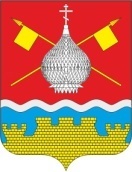 Администрация КрасноярскогоСельского поселенияул. Победы, д. 114,ст. Красноярская, Цимлянского районаРостовская область,Российская Федерация, индекс 347304тел. (86391) 58-1-66,факс (86391) 58-1-25E-mail: sp41427@donpac.ruОт_______________ №___СПРАВКА(о совместном проживании на день смерти)         Выдана __________________________________________________________________                                                          (фамилия, имя, отчество)Паспорт: серия:__________ номер:___________ выдан: кем:_________________________________ когда: _____________________________Дата рождения:_____________________ Адрес и место жительства:______________В том, что умерший(шая)____________________________________________________________              (дата смерти умершего(шей), Ф.И.О. умершего) был(а) зарегистрирована по месту жительства  по адресу:_________________________________________________________________Совместно с ним (ней) на момент смерти были зарегистрированы следующие граждане:1. ______________________________________________________________________Основание: ______________________________Лицевой счет: ____________________________Справка выдана для предъявления в __________________________________Ответственность за полноту представленных сведений и документов несёт заявитель.Глава Администрации сельского поселения              подпись                       расшифровка подписи          Специалист Администрации сельского поселения              подпись                       расшифровка  подписиПРИЛОЖЕНИЕ № 6 к Административному регламенту предоставления муниципальной услуги «Выдача справок, актов и выписок из похозяйственных книг Администрации Красноярского сельского поселения»Администрация КрасноярскогоСельского поселения             ул. Победы, д. 114,ст. Красноярская, Цимлянского районаРостовская область,Российская Федерация, индекс 347304тел. (86391) 58-1-66,факс (86391) 58-1-25E-mail: sp41427@donpac.ruОт_______________ №___ВЫПИСКАиз похозяйственной книги о наличии у гражданина права на земельный участок(выдается в целях государственной регистрации прав на земельный участок, предоставленный гражданину для Настоящая  выписка  из  похозяйственной  книги подтверждает, что гражданке____________ ______________________________________________________                       (фамилия, имя, отчество (последнее - при наличии) полностью)_____________________________________________________________________(вид документа, удостоверяющего личность (серия, номер)__________________________________________________________________ (наименование органа, выдавшего документ, удостоверяющий личность) проживающему по адресу:_____________________________________________________________________(адрес постоянного места жительства или преимущественного пребывания)_____________________________________________________________________(вид права, на котором гражданину принадлежит земельный участок)________________________________________________________________________(реквизиты похозяйственной книги: номер, дата начала и окончания ведениякниги, наименование органа, осуществлявшего ведение похозяйственной книги)_______________________________________________________________________(реквизиты документа, на основании которого в похозяйственную книгу внесена запись о наличии у гражданина права на земельный участок (указывается при наличии сведений в похозяйственной книге)______________                   ___________                           _________________     (должность)                                 (подпись)                                                            (Ф.И.О)Глава Администрации сельского поселения              подпись                       расшифровка подписи          Специалист Администрации сельского поселения              подпись                       расшифровка  подписиПРИЛОЖЕНИЕ № 7 к Административному регламенту предоставления муниципальной услуги «Выдача справок, актов и выписок из похозяйственных книг Администрации Красноярского сельского поселения»Администрация КрасноярскогоСельского поселения             ул. Победы, д. 114,ст. Красноярская, Цимлянского районаРостовская область,Российская Федерация, индекс 347304тел. (86391) 58-1-66,факс (86391) 58-1-25E-mail: sp41427@donpac.ruОт_______________ №___СПРАВКА (о наличии личного подсобного хозяйства)Выданапаспорт: серия: ______________ номер: ___________ выдан: 
кем: _______________________________________________когда: Дата рождения:«	»	19	г.В том, что он (она) имеет в наличие личное подсобное хозяйство площадью	га, которое расположенов	году на указанном участке выращиваются:Основание: № похозяйственной книги, годы, № лицевого счетаСправка выдана для представления _______________________________________________Глава Администрации сельского поселения              подпись                       расшифровка подписи          Специалист Администрации сельского поселения              подпись                       расшифровка  подписиПРИЛОЖЕНИЕ № 8 к Административному регламенту предоставления муниципальной услуги «Выдача справок, актов и выписок из похозяйственных книг Администрации Красноярского сельского поселения» Администрация КрасноярскогоСельского поселения             ул. Победы, д. 114,ст. Красноярская, Цимлянского районаРостовская область,Российская Федерация, индекс 347304тел. (86391) 58-1-66,факс (86391) 58-1-25E-mail: sp41427@donpac.ruОт_______________ №___СПРАВКА (о воспитании детей до достижения восьмилетнего возраста)Выданапаспорт: серия: ______________ номер: ___________ выдан: кем: _______________________________________________когда: Дата рождения:«	»	19	г.Адрес и место жительства: В том, что она родила и воспитала до восьмилетнего возраста:Основание:______________________________________________________________Справка выдана для предъявления в: Глава Администрации сельского поселения              подпись                       расшифровка подписи          Специалист Администрации сельского поселения              подпись                       расшифровка  подписиПРИЛОЖЕНИЕ № 9 к Административному регламенту предоставления муниципальной услуги «Выдача справок, актов и выписок из похозяйственных книг Администрации Красноярского сельского поселения»  Администрация КрасноярскогоСельского поселения             ул. Победы, д. 114,ст. Красноярская, Цимлянского районаРостовская область,Российская Федерация, индекс 347304тел. (86391) 58-1-66,факс (86391) 58-1-25E-mail: sp41427@donpac.ruОт_______________ №___СПРАВКА(об установлении (изменении) адреса объекта недвижимого имущества)Выданапаспорт: серия: ______________ номер: ___________ выдан: кем: _______________________________________________когда: Дата рождения:«	»	19	г.Адрес и место жительства: В том, что в соответствии с ______________________________ объект недвижимого (нормативный акт)имущества _______________________________________площадью _________ кв.м.,                                 (земельный участок, квартира и д.т.)с кадастровым номером________________________________принадлежащий(щая) _________________________________________________________________(ф.и.о. владельца)на праве  __________________________ на основании ______________________                         (указывается вид права)           (нормативный акт,  иной документ устанавливающий право)расположен(а)по адресу _________________________________________________Основание:______________________________________________________________Справка выдана для предъявления в: Глава Администрации сельского поселения              подпись                       расшифровка подписи          Специалист Администрации сельского поселения              подпись                       расшифровка  подписиПРИЛОЖЕНИЕ № 10к Административному регламенту предоставления муниципальной услуги «Выдача справок, актов и выписок из похозяйственных книг Администрации Красноярского сельского поселения» Администрация КрасноярскогоСельского поселения             ул. Победы, д. 114,ст. Красноярская, Цимлянского районаРостовская область,Российская Федерация, индекс 347304тел. (86391) 58-1-66,факс (86391) 58-1-25E-mail: sp41427@donpac.ruОт_______________ №___СПРАВКА (о наличии печного отопления)Выданапаспорт: серия: ______________ номер: ___________ выдан: кем: _______________________________________________когда: Дата рождения:«	»	19	г.Адрес и место жительства: В том, что он (она) имеет собственное домовладение с печным отоплением, не газифицировано: общ. пл. ______ м. кв., жил. пл. ________ м.кв.Основание: ____________________________________________________________Лицевой счет: ____________________________Основание:______________________________________________________________Справка выдана для предъявления в: Глава Администрации сельского поселения              подпись                       расшифровка подписи          Специалист Администрации сельского поселения              подпись                       расшифровка  подписиПРИЛОЖЕНИЕ № 11 к Административному регламенту предоставления муниципальной услуги «Выдача справок, актов и выписок из похозяйственных книг Администрации Красноярского сельского поселения»Администрация КрасноярскогоСельского поселения             ул. Победы, д. 114,ст. Красноярская, Цимлянского районаРостовская область,Российская Федерация, индекс 347304тел. (86391) 58-1-66,факс (86391) 58-1-25E-mail: sp41427@donpac.ruОт_______________ №___СПРАВКА(о строениях, расположенных на земельном участке)Выданапаспорт: серия: ______________ номер: ___________ выдан: кем: _______________________________________________когда: Дата рождения:«	»	19	г.Адрес и место жительства: В том, что он (она) имеет земельный участок площадью ____________ га., расположенный по адресу _____________________________________________________________________________________________________________На земельном участке расположены следующие строения: _________________________________________________________________________________Основание: № похозяйственной книги, годы, № лицевого счетаСправка выдана для предъявления в: ___________________________________________________________________________          ____________     М.П.     _____________________(должность уполномоченного должностного лица)                 (подпись)                                     (расшифровка подписи)Глава Администрации сельского поселения              подпись                       расшифровка подписи          Специалист Администрации сельского поселения              подпись                       расшифровка  подписиПРИЛОЖЕНИЕ № 12 к Административному регламенту предоставления муниципальной услуги «Выдача справок, актов и выписок из похозяйственных книг Администрации Красноярского сельского поселения» Администрация КрасноярскогоСельского поселения             ул. Победы, д. 114,ст. Красноярская, Цимлянского районаРостовская область,Российская Федерация, индекс 347304тел. (86391) 58-1-66,факс (86391) 58-1-25E-mail: sp41427@donpac.ruОт_______________ №___СПРАВКА(о пользовании, владении жилым помещением)Выданапаспорт: серия: ______________ номер: ___________ выдан: кем: _______________________________________________когда: Дата рождения:«	»	19	г.Адрес и место жительства: В том, что он (она) является собственником жилья по адресу ________________________________________________________________________  Жилые помещения оборудованы (не оборудованы) ______________________ отоплением. Основание: № похозяйственной книги, годы, № лицевого счетаСправка выдана для предъявления в: ___________________________________________________________________________          ____________     М.П.     _____________________(должность уполномоченного должностного лица)                 (подпись)                                     (расшифровка подписи)Глава Администрации сельского поселения              подпись                       расшифровка подписи                                                                                 Специалист Администрации сельского поселения              подпись                       расшифровка  подписиПРИЛОЖЕНИЕ № 13 к Административному регламенту предоставления муниципальной услуги «Выдача справок, актов и выписок из похозяйственных книг Администрации Красноярского сельского поселения»Администрация КрасноярскогоСельского поселения             ул. Победы, д. 114,ст. Красноярская, Цимлянского районаРостовская область,Российская Федерация, индекс 347304тел. (86391) 58-1-66,факс (86391) 58-1-25E-mail: sp41427@donpac.ruОт_______________ №___ Выписка из постановления____________________________________(наименование органа издавшего постановление)от _____________ № ________(дата и номер издания)Название постановленияПреамбулаПункты постановления (заполняются пункты, затрагивающие права и обязанности обратившегося заявителя).Должность                                                                                                               ф.и.о.Копия верна.Глава Администрации сельского поселения              подпись                       расшифровка подписи          Специалист Администрации сельского поселения              подпись                       расшифровка  подписиПРИЛОЖЕНИЕ № 14 к Административному регламенту предоставления муниципальной услуги «Выдача справок, актов и выписок из похозяйственных книг Администрации Красноярского сельского поселения»Администрация КрасноярскогоСельского поселения             ул. Победы, д. 114,ст. Красноярская, Цимлянского районаРостовская область,Российская Федерация, индекс 347304тел. (86391) 58-1-66,факс (86391) 58-1-25E-mail: sp41427@donpac.ruОт_______________ №___Справка(о совместном проживании и иждивении на день смерти)         Выдана ______________________________________________________                                                          (фамилия, имя, отчество)Паспорт: серия:______________ номер:___________ выдан:_______________кем:____________________________когда: _____________________________Дата рождения:_____________________________________________________В том, что он (она) проживала и была зарегистрирована по месту жительства  по адресу: _________________________________________________________совместно с супругом (ой)____________________________________________                                                          (фамилия, имя, отчество)дата рождения:_____________________________________________________по день его (ее) смерти ______________________, и находился (лась) на его иждивенииОснование: ______________________________Лицевой счет: ____________________________Справка выдана для предъявления в: __________________________________Ответственность за полноту представленных сведений и документов несёт заявитель.Глава Администрации сельского поселения              подпись                       расшифровка подписи          Специалист Администрации сельского поселения              подпись                       расшифровка  подписиПРИЛОЖЕНИЕ № 15 к Административному регламенту предоставления муниципальной услуги «Выдача справок, актов и выписок из похозяйственных книг Администрации Красноярского сельского поселения»Администрация КрасноярскогоСельского поселения             ул. Победы, д. 114,ст. Красноярская, Цимлянского районаРостовская область,Российская Федерация, индекс 347304тел. (86391) 58-1-66,факс (86391) 58-1-25E-mail: sp41427@donpac.ruОт_______________ №___Справкаиз похозяйственной книгив  коммунальные службы Выдана ___________________________________________________________                                                          (фамилия, имя, отчество)Паспорт: серия:______________ номер:___________ выдан:_______________кем:____________________________когда: _____________________________Дата рождения:_____________________________________________________Адрес регистрации: ________________________________________________;Объект недвижимого имущества _____________________________________;Адрес объекта _____________________________________________________;В том что по указанному адресу в домовладении принадлежащем _______________За период с _________ по настоящее время были зарегистрированы и проживали:__________________________ человекОснование: ______________________________Лицевой счет: ____________________________Ответственность за полноту представленных сведений и документов несёт заявитель.Глава Администрации сельского поселения              подпись                       расшифровка подписи          Специалист Администрации сельского поселения              подпись                       расшифровка  подписиПРИЛОЖЕНИЕ № 16 к Административному регламенту предоставления муниципальной услуги «Выдача справок, актов и выписок из похозяйственных книг Администрации Красноярского сельского поселения»Администрация КрасноярскогоСельского поселения             ул. Победы, д. 114,ст. Красноярская, Цимлянского районаРостовская область,Российская Федерация, индекс 347304тел. (86391) 58-1-66,факс (86391) 58-1-25E-mail: sp41427@donpac.ruОт_______________ №___Справка(о месте захоронения)         Выдана ______________________________________________________                                                          (фамилия, имя, отчество)Паспорт: серия:______________ номер:___________ выдан:_______________кем:____________________________когда: _____________________________Дата рождения:____________________________________________________Адрес и место жительства:_____________________________________________________________________________________________________________В том, что он (она) похоронил  _______________________________________                                                                                                                                                                                                     (Ф.И.О. усопшего)умершего _____________ года, захоронен на _________________ кладбище по адресу __________________________________________________________Основание: ______________________________Лицевой счет: ____________________________Справка выдана для предъявления в: __________________________________Ответственность за полноту представленных сведений и документов несёт заявитель.Глава Администрации  сельского поселения              подпись                       расшифровка подписи                                                                                              Специалист Администрации  сельского поселения              подпись                       расшифровка  подписиПРИЛОЖЕНИЕ № 17 к Административному регламенту предоставления муниципальной услуги «Выдача справок, актов и выписок из похозяйственных книг Администрации Красноярского сельского поселения»Администрация КрасноярскогоСельского поселения             ул. Победы, д. 114,ст. Красноярская, Цимлянского районаРостовская область,Российская Федерация, индекс 347304тел. (86391) 58-1-66,факс (86391) 58-1-25E-mail: sp41427@donpac.ruОт_______________ №___Актобследования жилищно – бытовых  условий семьи Проживающего (ей) по адресу:   Комиссия, в составе:Посетили семьюИ выяснили следующее: Жилищные условия семьиЧлены комиссии:                                                                  ПРИЛОЖЕНИЕ № 18 к Административному регламенту предоставления муниципальной услуги «Выдача справок, актов и выписок из похозяйственных книг Администрации Красноярского сельского поселения»Администрация КрасноярскогоСельского поселения             ул. Победы, д. 114,ст. Красноярская, Цимлянского районаРостовская область,Российская Федерация, индекс 347304тел. (86391) 58-1-66,факс (86391) 58-1-25E-mail: sp41427@donpac.ruОт_______________ №___АКТО фактическом постоянном проживании По состоянию на ______________                   Мы, комиссия в составе представителей  Администрации Красноярского сельского поселения –составили настоящий  акт о том, что в результате  обследования жилого домовладения, расположенного по адресу: Ростовская область, Цимлянский район, установлено, что со слов соседей  _____________ года рождения фактически проживает  по данному адресу с __________ по настоящее времяЧлены комиссии:№ п/пНаименование справкиПеречень документов, необходимых для предоставления услугиПеречень документов, необходимых для предоставления услугиДолжность ответственного специалиста администрации1.О совместном проживании на день смерти (архивная)Приложение №5- Документ, удостоверяющий личность заявителя и (или) представителя заявителя;- свидетельство о смерти;- доверенность, оформленная в установленном законом порядке, на представление интересов заявителя;- акт органа опеки и попечительства о назначении опекуна или попечителя;- домовая книга.- Документ, удостоверяющий личность заявителя и (или) представителя заявителя;- свидетельство о смерти;- доверенность, оформленная в установленном законом порядке, на представление интересов заявителя;- акт органа опеки и попечительства о назначении опекуна или попечителя;- домовая книга.Старший инспектор сектора социальной работы2.Выписка из похозяйственной книги о наличии у гражданина права на земельный участокПриложение №6-Документ, удостоверяющий личность заявителя и (или) представителя заявителя;-доверенность, оформленная в установленном законом порядке, на представление интересов заявителя;- похозяйственная  книга;- свидетельство о государственной регистрации права;- выписка из ЕГРП;- договор купли-продажи, мены, аренды, дарения.-Документ, удостоверяющий личность заявителя и (или) представителя заявителя;-доверенность, оформленная в установленном законом порядке, на представление интересов заявителя;- похозяйственная  книга;- свидетельство о государственной регистрации права;- выписка из ЕГРП;- договор купли-продажи, мены, аренды, дарения.Старший инспектор по земельным  имущественным отношениям3.О наличии (отсутствии) личного подсобного хозяйстваПриложение №7-Документ, удостоверяющий личность заявителя и (или) представителя заявителя;-доверенность, оформленная в установленном законом порядке, на представление интересов заявителя;- похозяйственная  книга;- свидетельство о государственной регистрации права;- выписка из ЕГРП;- договор купли-продажи, мены, дарения, аренды.-Документ, удостоверяющий личность заявителя и (или) представителя заявителя;-доверенность, оформленная в установленном законом порядке, на представление интересов заявителя;- похозяйственная  книга;- свидетельство о государственной регистрации права;- выписка из ЕГРП;- договор купли-продажи, мены, дарения, аренды.Старший инспектор сектора социальной работы4.О воспитании детей до достижения восьмилетнего возраста (иждивении)Приложение №8-Документ, удостоверяющий личность заявителя и (или) представителя заявителя;-доверенность, оформленная в установленном законом порядке, на представление интересов заявителя;- домовая книга.-Документ, удостоверяющий личность заявителя и (или) представителя заявителя;-доверенность, оформленная в установленном законом порядке, на представление интересов заявителя;- домовая книга.Старший инспектор сектора социальной работы5.Об установлении (изменении) адреса объекта недвижимого имуществаПриложение №9-Документ, удостоверяющий личность заявителя и (или) представителя заявителя;-доверенность, оформленная в установленном законом порядке, на представление интересов заявителя;- свидетельство о государственной регистрации права;- выписка из ЕГРП;- договор купли-продажи, мены, аренды, дарения.-Документ, удостоверяющий личность заявителя и (или) представителя заявителя;-доверенность, оформленная в установленном законом порядке, на представление интересов заявителя;- свидетельство о государственной регистрации права;- выписка из ЕГРП;- договор купли-продажи, мены, аренды, дарения.Старший инспектор по земельным  и имущественным отношениям6.О наличии печного отопленияПриложение №10-Документ, удостоверяющий личность заявителя и (или) представителя заявителя;-доверенность, оформленная в установленном законом порядке, на представление интересов заявителя;- свидетельство о государственной регистрации права;- выписка из ЕГРП;- договор купли-продажи, мены, аренды, дарения.-Документ, удостоверяющий личность заявителя и (или) представителя заявителя;-доверенность, оформленная в установленном законом порядке, на представление интересов заявителя;- свидетельство о государственной регистрации права;- выписка из ЕГРП;- договор купли-продажи, мены, аренды, дарения.Старший инспектор сектора социальной работы7.Справка о наличии строений на земельном участкеПриложение №11Документ, удостоверяющий личность заявителя и (или) представителя заявителя;-доверенность, оформленная в установленном законом порядке, на представление интересов заявителя;- свидетельство о государственной регистрации права;- выписка из ЕГРП;- договор купли-продажи, мены, аренды, дарения.Документ, удостоверяющий личность заявителя и (или) представителя заявителя;-доверенность, оформленная в установленном законом порядке, на представление интересов заявителя;- свидетельство о государственной регистрации права;- выписка из ЕГРП;- договор купли-продажи, мены, аренды, дарения.Старший инспектор по земельным  имущественным отношениям8.О пользовании, владении жилым помещениемПриложение №12-Документ, удостоверяющий личность заявителя и (или) представителя заявителя;-доверенность, оформленная в установленном законом порядке, на представление интересов заявителя;- свидетельство о государственной регистрации права;- выписка из ЕГРП;- договор купли-продажи, мены, аренды, дарения.-Документ, удостоверяющий личность заявителя и (или) представителя заявителя;-доверенность, оформленная в установленном законом порядке, на представление интересов заявителя;- свидетельство о государственной регистрации права;- выписка из ЕГРП;- договор купли-продажи, мены, аренды, дарения.Старший инспектор сектора социальной работы9.Выписка из постановленияПриложение №13-Документ, удостоверяющий личность заявителя и (или) представителя заявителя;-доверенность, оформленная в установленном законом порядке, на представление интересов заявителя;-Документ, удостоверяющий личность заявителя и (или) представителя заявителя;-доверенность, оформленная в установленном законом порядке, на представление интересов заявителя;Старший инспектор по земельным  имущественным отношениям10.О совместном проживании и иждивении на день смерти (архивная)Приложение №14-Документ, удостоверяющий личность заявителя и (или) представителя заявителя;-свидетельство о смерти;-доверенность, оформленная в установленном законом порядке, на представление интересов заявителя;- акт органа опеки и попечительства о назначении опекуна или попечителя;- домовая книга.-Документ, удостоверяющий личность заявителя и (или) представителя заявителя;-свидетельство о смерти;-доверенность, оформленная в установленном законом порядке, на представление интересов заявителя;- акт органа опеки и попечительства о назначении опекуна или попечителя;- домовая книга.Старший инспектор сектора социальной работыСтарший инспектор сектора социальной работы11.Выписка из похозяйственной книги в коммунальные службыПриложение №15-Документ, удостоверяющий личность заявителя и (или) представителя заявителя;-доверенность, оформленная в установленном законом порядке, на представление интересов заявителя;- похозяйственная  книга;- свидетельство о государственной регистрации права;- выписка из ЕГРП;- договор купли-продажи, мены, аренды, дарения.-Документ, удостоверяющий личность заявителя и (или) представителя заявителя;-доверенность, оформленная в установленном законом порядке, на представление интересов заявителя;- похозяйственная  книга;- свидетельство о государственной регистрации права;- выписка из ЕГРП;- договор купли-продажи, мены, аренды, дарения.Старший инспектор сектора социальной работыСтарший инспектор сектора социальной работы12.О месте захороненияПриложение №16-Документ, удостоверяющий личность заявителя и (или) представителя заявителя;-свидетельство о смерти;-доверенность, оформленная в установленном законом порядке, на представление интересов заявителя;Ведущий специалист сектора социальной работыВедущий специалист сектора социальной работы13Актобследования жилищно – бытовых  условий семьи-Документ, удостоверяющий личность заявителя и (или) представителя заявителя;-доверенность, оформленная в установленном законом порядке, на представление интересов заявителя;Старший инспектор сектора социальной работыСтарший инспектор сектора социальной работы14АКТО фактическом постоянном проживании -Документ, удостоверяющий личность заявителя и (или) представителя заявителя-доверенность, оформленная в установленном законом порядке, на представление интересов заявителя;Старший инспектор сектора социальной работыСтарший инспектор сектора социальной работыПункт Административного регламентаОписание нарушения№ п/пДата обращенияФамилия, имя, отчество, обратившегося за справкой или выпискойВид запрашиваемой справки или выпискиДата выдачи справки или выпискиНомер справки или выписки1.2.3.